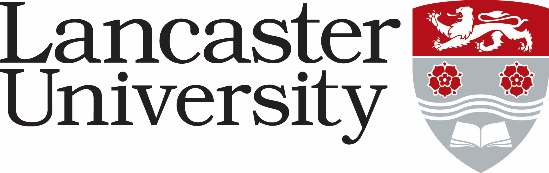 JOB DESCRIPTION Postdoctoral Research AssociateVacancy Ref: Job Title: Postdoctoral Research associatePresent Grade:	6Department/College:	Division of Biomedical & Life SciencesDepartment/College:	Division of Biomedical & Life SciencesDirectly responsible to:	 Dr Cheryl HawkesDirectly responsible to:	 Dr Cheryl HawkesSupervisory responsibility for:	Supervisory responsibility for:	Other contacts	Internal: External:  Other contacts	Internal: External:  Job Purpose:Job Purpose:Major Duties:Determine and carry out statistical analysis of human cohort linked datasets obtained from the Framingham Heart Study in collaboration with researchers and senior statisticians at Loughborough, Southampton and Kent. To attend and present your research at appropriate external technical and scientific meetings.Present information on research progress and outcomes during lab meeting and to relevant research groups, journal clubs and internal seminars.To prepare manuscripts for publication. To develop research projects and new lines of enquiry related to the project. To contribute to the writing of funding applications to research councils and charities, either as applicant, co-applicant or named postdoctoral researcher.To ensure compliance with GDPR and data management regulations and legislation.To contribute to outreach activities for relevant stakeholders.Major Duties:Determine and carry out statistical analysis of human cohort linked datasets obtained from the Framingham Heart Study in collaboration with researchers and senior statisticians at Loughborough, Southampton and Kent. To attend and present your research at appropriate external technical and scientific meetings.Present information on research progress and outcomes during lab meeting and to relevant research groups, journal clubs and internal seminars.To prepare manuscripts for publication. To develop research projects and new lines of enquiry related to the project. To contribute to the writing of funding applications to research councils and charities, either as applicant, co-applicant or named postdoctoral researcher.To ensure compliance with GDPR and data management regulations and legislation.To contribute to outreach activities for relevant stakeholders.